ΘΕΜΑ: 	Πρόσκληση υποβολής αιτήσεων για συμμετοχή σε επιμορφωτικό σεμινάριο του ΚΠΕ Ελευθερίου Κορδελιού & Βερτίσκου με θέμα Βιώσιμη ΠόληΣας ενημερώνουμε ότι το ΚΠΕ Ελευθερίου Κορδελιού & Βερτίσκου, προτίθεται να υλοποιήσει θεματικό σεμινάριο στο πλαίσιο του εθνικού δικτύου «Βιώσιμη πόλη: η πόλη πεδίο εκπαίδευσης για την αειφορία» με τίτλο «Η πόλη πεδίο εκπαίδευσης και δράσης για τη βιωσιμότητα» από την Παρασκευή 21 Μαρτίου 2014 από τις 16.00 μμ έως την Κυριακή 23 Μαρτίου 2014 μέχρι τις 15.00 μμ. Στο θεματικό σεμινάριο μπορούν να συμμετάσχουν 50 εκπαιδευτικοί και των δύο βαθμίδων εκπαίδευσης, οι οποίοι υλοποιούν με τους μαθητές τους Πρόγραμμα Περιβαλλοντικής Εκπαίδευσης και είναι ενταγμένοι στο δίκτυο «Βιώσιμη πόλη: η πόλη πεδίο εκπαίδευσης για την αειφορία».Οι αιτούντες θα πρέπει να υποβάλλουν τη συνημμένη αίτηση συμμετοχής τους στο σεμινάριο στο υπεύθυνο ΠΕ ή ΣΔ της Δ/νσης εκπ/σης στην οποία ανήκουν μέχρι τις 3/2/2014.Σε περίπτωση που οι αιτήσεις είναι περισσότερες από 50, θα τεθούν κριτήρια για την κατάρτιση του τελικού καταλόγου συμμετεχόντων όπως π.χ. α. ένας μόνο εκπαιδευτικός από κάθε σχολική μονάδα β. ποσόστωση για τη συμμετοχή σχολείων από κάθε δ/νση εκπ/σης ανάλογα με τον αριθμό σχολείων που συμμετέχουν στο δίκτυο.Παρακαλούμε: Α. τους Υπεύθυνους Σχολικών Δραστηριοτήτων και τους Υπεύθυνους Περιβαλλοντικής Εκπαίδευσης των Δ/νσεων Α/θμιας και Β/θμιας Εκπ/σης να συγκεντρώσουν και να αποστείλουν στο ΚΠΕ τις αιτήσεις των ενδιαφερομένων εκπαιδευτικών, όπως και τη δική τους αίτηση εάν ενδιαφέρονται να συμμετάσχουν, έως και τις 5/2/2014. Σημειώνουμε ότι καθώς το ΚΠΕ διαθέτει πλήρη κατάλογο με τα στοιχεία επικοινωνίας των σχολείων που συμμετέχουν στο δίκτυο, αποστέλλει το ίδιο την παρούσα πρόσκληση στα σχολεία του δικτύου (βλ. Πίνακα αποδεκτών Α).Β. τα συνεργαζόμενα ΚΠΕ να μας κοινοποιήσουν το όνομα του εκπαιδευτικού που θα τα εκπροσωπήσει και ενός αναπληρωτή έως τις 5/2/2014.Ο κατάλογος των συμμετεχόντων καθώς και το πρόγραμμα του σεμιναρίου θα αναρτηθούν στην Ιστοσελίδα του ΚΠΕ http://www.kpe-thess.gr/Το ΚΠΕ Ελευθερίου Κορδελιού & Βερτίσκου θα καλύψει:Τα έξοδα διαμονής σε κατάλυμα που θα επιλέξει το ΚΠΕ κατόπιν έρευνας αγοράς των εκπαιδευτικών και υπευθύνων ΣΔ & ΠΕ που προέρχονται από σχολικές μονάδες εκτός των διευθύνσεων εκπαίδευσης Θεσσαλονίκης Τα έξοδα διατροφής για όλους τους συμμετέχοντες (1 γεύμα στις 21/3 και 1 γεύμα στις 22/3).Τα έξοδα μετακίνησης των εκπαιδευτικών των σχολικών μονάδων και των Υπευθύνων ΠΕ & ΣΔ θα βαρύνουν τους ίδιους τους συμμετέχοντες.Τα έξοδα μετακίνησης και διαμονής των εκπροσώπων ΚΠΕ θα καλυφθούν από το ΤΔΕ ή τη Διαχειριστική επιτροπή των αντίστοιχων ΚΠΕ Η δράση υλοποιείται στο πλαίσιο της Πράξης «Δράσεις δια βίου μάθησης για το Περιβάλλον και την Αειφορία» μέσω του Επιχειρησιακού Προγράμματος «Εκπαίδευση και Δια Βίου Μάθηση» και συγχρηματοδοτείται από την Ευρωπαϊκή Ένωση (Ευρωπαϊκό Κοινωνικό Ταμείο – Ε.Κ.Τ.) και από εθνικούς πόρους.Με εκτίμηση, Χρυσούλα Αθανασίου, Υπεύθυνη του ΚΠΕ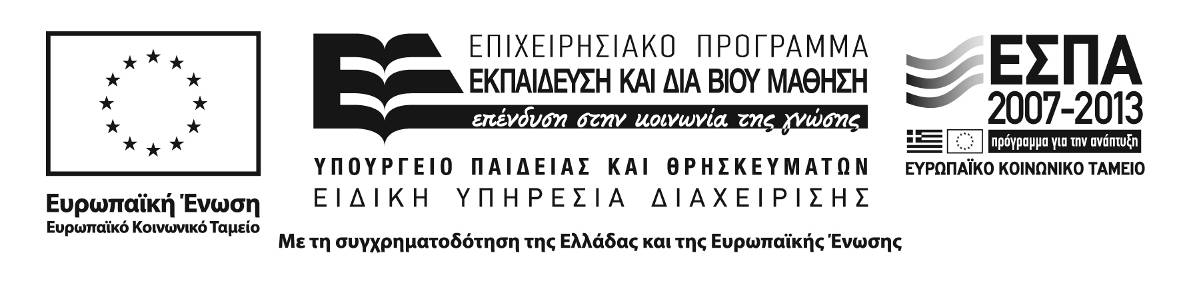 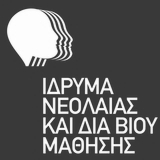 Ταχ. Δ/νση: Α. Παπανδρέου 2 & Κατσαντώνη. 56334 Ελευθέριο Κορδελιό, Θεσσαλονίκηhttp://kpe-thess.gr,  e-mail: kpe-thes@otenet.grΕΠΙΜΟΡΦΩΤΙΚΟ ΣΕΜΙΝΑΡΙΟ ΔΙΚΤΥΟΥ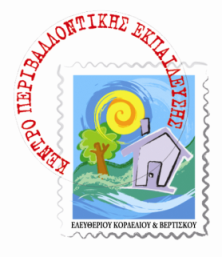 «Βιώσιμη Πόλη: η πόλη πεδίο εκπαίδευσης για την αειφορία» του Κ.Π.Ε. Ελευθερίου Κορδελιού & Βερτίσκου21, 22, 23/3/2014ΑΙΤΗΣΗ ΣΥΜΜΕΤΟΧΗΣ Η αίτηση διαβιβάζεται στο ΚΠΕ μέσω του Υπευθύνου  Π.Ε./ Σχολικών Δραστηριοτήτων μέχρι τις 3/2/2014.*Η αίτηση έχει ισχύ υπεύθυνης δήλωσης σε ό, τι αφορά τα στοιχεία που καταχωρούνται                                                                            ............................... / ..... / 201..Ο Δ/ΝΤΗΣ    ΤΗΣ ΣΧ. ΜΟΝΑΔΑΣ                                            Ο/Η ΑΙΤ……..                                                                               ΕΠΙΜΟΡΦΩΤΙΚΟ ΣΕΜΙΝΑΡΙΟ ΔΙΚΤΥΟΥ «Βιώσιμη Πόλη: η πόλη πεδίο εκπαίδευσης για την αειφορία» του Κ.Π.Ε. Ελευθερίου Κορδελιού & Βερτίσκου21, 22, 23/3/2014ΑΙΤΗΣΗ ΣΥΜΜΕΤΟΧΗΣ Μελών ΚΠΕ – Υπευθύνων Π.Ε./ΣΧ.ΔΡΑΣΤΗΡΙΟΤΗΤΩΝΣΤΟΙΧΕΙΑ ΦΟΡΕΑΠΡΟΣΩΠΙΚΑ ΣΤΟΙΧΕΙΑ ΕΚΠΡΟΣΩΠΟΥ ΚΠΕ-ΥΠΕΥΘΥΝΟΥ Π.Ε./ΣΧ.ΔΡΑΣΤΗΡΙΟΤΗΤΩΝ                                                                            ............................... / ..... / 201..                                                                                   Ο/Η ΑΙΤ......Α. Πίνακας αποδεκτών: Σχολικές μονάδες μέλη του δικτύου Β. Πίνακας αποδεκτών: Διευθύνσεις εκπαίδευσης – υπόψη Υπευθύνου ΠΕ ή ΣΔΓ. Πίνακας αποδεκτών: Υπεύθυνοι ΠΕ  ή ΣΔ μέλη του δικτύουΔ. Πίνακας αποδεκτών:  ΚΠΕ μέλη του δικτύου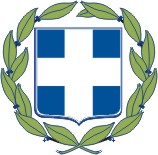 ΕΛΛΗΝΙΚΗ ΔΗΜΟΚΡΑΤΙΑΥΠΟΥΡΓΕΙΟ  ΠΑΙΔΕΙΑΣ ΚΑΙ ΘΡΗΣΚΕΥΜΑΤΩΝ                 ΠΕΡΙΦΕΡΕΙΑΚΗ Δ/ΝΣΗΑ/ΘΜΙΑΣ & Β/ΘΜΙΑΣ ΕΚΠ/ΣΗΣΚΕΝΤΡΙΚΗΣ ΜΑΚΕΔΟΝΙΑΣ-----ΚΕΝΤΡΟ ΠΕΡΙΒΑΛΛΟΝΤΙΚΗΣ ΕΚΠΑΙΔΕΥΣΗΣ ΕΛΕΥΘΕΡΙΟΥ ΚΟΡΔΕΛΙΟΥ & ΒΕΡΤΙΣΚΟΥΕΛΛΗΝΙΚΗ ΔΗΜΟΚΡΑΤΙΑΥΠΟΥΡΓΕΙΟ  ΠΑΙΔΕΙΑΣ ΚΑΙ ΘΡΗΣΚΕΥΜΑΤΩΝ                 ΠΕΡΙΦΕΡΕΙΑΚΗ Δ/ΝΣΗΑ/ΘΜΙΑΣ & Β/ΘΜΙΑΣ ΕΚΠ/ΣΗΣΚΕΝΤΡΙΚΗΣ ΜΑΚΕΔΟΝΙΑΣ-----ΚΕΝΤΡΟ ΠΕΡΙΒΑΛΛΟΝΤΙΚΗΣ ΕΚΠΑΙΔΕΥΣΗΣ ΕΛΕΥΘΕΡΙΟΥ ΚΟΡΔΕΛΙΟΥ & ΒΕΡΤΙΣΚΟΥ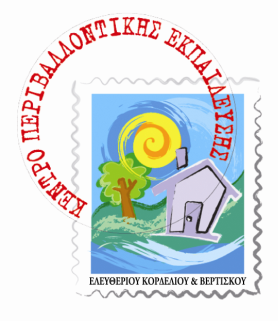 Θεσσαλονίκη 20/1/2014Αριθμ. Πρωτ.: 15Θεσσαλονίκη 20/1/2014Αριθμ. Πρωτ.: 15ΕΛΛΗΝΙΚΗ ΔΗΜΟΚΡΑΤΙΑΥΠΟΥΡΓΕΙΟ  ΠΑΙΔΕΙΑΣ ΚΑΙ ΘΡΗΣΚΕΥΜΑΤΩΝ                 ΠΕΡΙΦΕΡΕΙΑΚΗ Δ/ΝΣΗΑ/ΘΜΙΑΣ & Β/ΘΜΙΑΣ ΕΚΠ/ΣΗΣΚΕΝΤΡΙΚΗΣ ΜΑΚΕΔΟΝΙΑΣ-----ΚΕΝΤΡΟ ΠΕΡΙΒΑΛΛΟΝΤΙΚΗΣ ΕΚΠΑΙΔΕΥΣΗΣ ΕΛΕΥΘΕΡΙΟΥ ΚΟΡΔΕΛΙΟΥ & ΒΕΡΤΙΣΚΟΥΕΛΛΗΝΙΚΗ ΔΗΜΟΚΡΑΤΙΑΥΠΟΥΡΓΕΙΟ  ΠΑΙΔΕΙΑΣ ΚΑΙ ΘΡΗΣΚΕΥΜΑΤΩΝ                 ΠΕΡΙΦΕΡΕΙΑΚΗ Δ/ΝΣΗΑ/ΘΜΙΑΣ & Β/ΘΜΙΑΣ ΕΚΠ/ΣΗΣΚΕΝΤΡΙΚΗΣ ΜΑΚΕΔΟΝΙΑΣ-----ΚΕΝΤΡΟ ΠΕΡΙΒΑΛΛΟΝΤΙΚΗΣ ΕΚΠΑΙΔΕΥΣΗΣ ΕΛΕΥΘΕΡΙΟΥ ΚΟΡΔΕΛΙΟΥ & ΒΕΡΤΙΣΚΟΥΠρος:Κοιν.:  Βλ. Πίνακα αποδεκτών   Α:  Σχολικές μονάδες μέλη του δικτύου   Β :   Διευθύνσεις εκπαίδευσης που         αναφέρονται στον πίνακα Β, υπόψη           υπευθύνων ΠΕ ή ΣΔ   Γ:  Υπεύθυνοι ΠΕ ή ΣΔ μέλη του δικτύουΔ:   ΚΠΕ μέλη του δικτύουΠληροφορίες :Ε. Παπαδημητρίου, Ν. ΡιφάκηΠρος:Κοιν.:  Βλ. Πίνακα αποδεκτών   Α:  Σχολικές μονάδες μέλη του δικτύου   Β :   Διευθύνσεις εκπαίδευσης που         αναφέρονται στον πίνακα Β, υπόψη           υπευθύνων ΠΕ ή ΣΔ   Γ:  Υπεύθυνοι ΠΕ ή ΣΔ μέλη του δικτύουΔ:   ΚΠΕ μέλη του δικτύουΤηλ. - Fax :2310707150 - 2310757130Προς:Κοιν.:  Βλ. Πίνακα αποδεκτών   Α:  Σχολικές μονάδες μέλη του δικτύου   Β :   Διευθύνσεις εκπαίδευσης που         αναφέρονται στον πίνακα Β, υπόψη           υπευθύνων ΠΕ ή ΣΔ   Γ:  Υπεύθυνοι ΠΕ ή ΣΔ μέλη του δικτύουΔ:   ΚΠΕ μέλη του δικτύουΟΝΟΜΑΤΕΠΩΝΥΜΟ:ΕΙΔΙΚΟΤΗΤΑ:ΣΧΟΛΙΚΗ ΜΟΝΑΔΑ:ΤΗΛ. (σχολείου)ΤΗΛ. (κινητό)Ε-mail προσωπικόE-mail σχολείουΈτη προϋπηρεσίαςΥλοποιώ πρόγραμμα Περιβαλλοντικής Εκπαίδευσης το τρέχον σχολικό έτος με τίτλο:Υλοποιώ πρόγραμμα Περιβαλλοντικής Εκπαίδευσης το τρέχον σχολικό έτος με τίτλο:Το σχολείο μου είναι ενταγμένο στο θεματικό δίκτυο «Βιώσιμη Πόλη: Η πόλη πεδίο εκπαίδευσης για την αειφορία»Το σχολείο μου είναι ενταγμένο στο θεματικό δίκτυο «Βιώσιμη Πόλη: Η πόλη πεδίο εκπαίδευσης για την αειφορία»ΝΑΙ:                                         ΟΧΙ:Θα με ενδιέφερε στο περιεχόμενο του σεμιναρίου να συμπεριληφθεί:Θα με ενδιέφερε στο περιεχόμενο του σεμιναρίου να συμπεριληφθεί:Έχω επιλεγεί σε άλλα σεμινάρια ΚΠΕ το τρέχον σχολικό έτος:Έχω επιλεγεί σε άλλα σεμινάρια ΚΠΕ το τρέχον σχολικό έτος:ΝΑΙ:                                         ΟΧΙ:Αριθμός σεμιναρίων ΚΠΕ που έχω συμμετάσχει μέχρι σήμερα:Αριθμός σεμιναρίων ΚΠΕ που έχω συμμετάσχει μέχρι σήμερα:0:          1-2:             3-5:       >5:     Ανάγκη κάλυψης της διαμονής μου στις 21 και 22/3 (για εκπ/κούς εκτός των δ/νσεων εκπ/σης της Θεσσαλονίκης)Ανάγκη κάλυψης της διαμονής μου στις 21 και 22/3 (για εκπ/κούς εκτός των δ/νσεων εκπ/σης της Θεσσαλονίκης)ΝΑΙ:                                         ΟΧΙ:ΚΠΕ- Δ/ΝΣΗ ΕΚΠΑΙΔΕΥΣΗΣΤΗΛ. ΚΠΕ- Δ/ΝΣΗΣ ΕΚΠΑΙΔΕΥΣΗΣΕ-MAIL ΚΠΕ- Δ/ΝΣΗΣ ΕΚΠΑΙΔΕΥΣΗΣΤΑΧ.Δ/ΝΣΗ ΚΠΕ- Δ/ΝΣΗΣ ΕΚΠΑΙΔΕΥΣΗΣΟνοματεπώνυμοΘέσηΤηλέφωνο προσωπικόΚινητόΕ-mail προσωπικόΑνάγκη κάλυψης της διαμονής μου στις 21 και 22/3 (για Υπ ΠΕ /ΣΔ εκτός των δ/νσεων εκπ/σης της Θεσσαλονίκης)ΝΑΙ:                                         ΟΧΙ:ΔΙΕΥΘΥΝΣΗ ΕΚΠΑΙΔΕΥΣΗΣΣΧΟΛΙΚΗ ΜΟΝΑΔΑEmailΔ.Ε. Αθήνας Β1ο ΕΠΑΛ Χαλανδρίουmail@1epal-chalandr.att.sch.grΔ.Ε. Αθήνας Γ1ο ΕΠΑΛ Πετρούποληςmail@1epal-petroup.att.sch.grΔ.Ε. Αιτωλοακαρνανίας2ο ΕΠΑΛ Αγρινίουmail@2epal-agrin.ait.sch.grΔ.Ε. Άρτας1ο Γυμνάσιο Άρταςmail@1gym-artas.art.sch.grΔ.Ε. Αττικής Ανατ.1ο ΓΕΛ Ραφήναςmail@lyk-rafin.att.sch.grΔ.Ε. Αττικής Ανατ.4ο Γυμνάσιο Αχαρνώνmail@4gym-acharn.att.sch.grΔ.Ε. Αχαΐας7ο Γυμνάσιο Πάτραςmail@7gym-patras.ach.sch.grΔ.Ε. Βοιωτίας1ο ΓΕΛ Λιβαδειάςmail@1lyk-livad.voi.sch.gr,Δ.Ε. ΖακύνθουΓυμνάσιο Μαχαιράδου Ζακύνθουmail@gym-machair.zak.sch.grΔ.Ε. ΗλείαςΓυμνάσιο Γαστούνηςmail@gym-gastoun.ilei.sch.grΔ.Ε. ΗλείαςΓυμνάσιο Λάλαmail@gym-lala.ilei.sch.grΔ.Ε. Θεσσαλονίκης Ανατ.19ο Γυμνάσιο Θεσσαλονίκηςmail@19gym-thess.thess.sch.grΔ.Ε. Θεσσαλονίκης Ανατ.1ο ΓΕΛ Θεσσαλονίκηςmail@1lyk-thess.thess.sch.grΔ.Ε. Θεσσαλονίκης Ανατ.26ο Γυμνάσιο Θεσσαλονίκηςmail@26gym-thess.thess.sch.grΔ.Ε. Θεσσαλονίκης Ανατ.2ο Πρότυπο Πειραματικό ΓΕΛ Θεσσαλονίκηςmail@2lyk-peir-thess.thess.sch.grΔ.Ε. Θεσσαλονίκης Ανατ.2ο Πρότυπο Πειραματικό Γυμνάσιο Θεσσαλονίκηςpgymthes2@sch.grΔ.Ε. Θεσσαλονίκης Ανατ.31ο Γυμνάσιο Θεσσαλονίκης31gymthe@sch.grΔ.Ε. Θεσσαλονίκης Ανατ.4o Γυμνάσιο Χαριλάουmail@4gym-charil.thess.sch.grΔ.Ε. Θεσσαλονίκης Ανατ.4ο Γυμνάσιο Θεσσαλονίκηςmail@4gym-thess.thess.sch.grΔ.Ε. Θεσσαλονίκης Ανατ.6ο Γυμνάσιο Θεσσαλονίκηςmail@6gym-thess.thess.sch.grΔ.Ε. Θεσσαλονίκης Ανατ.7ο ΕΠΑΛ Θεσσαλονίκηςmail@7epal-thess.thess.sch.grΔ.Ε. Θεσσαλονίκης Ανατ.8ο ΕΠΑΛ Θεσσαλονίκης8epal-thess@sch.gr,Δ.Ε. Θεσσαλονίκης Ανατ.ΤΕΕ Ειδικής Αγωγής Β' βαθμίδας Ανατ. Θεσσαλονίκηςmail@tee-ekv-thess.thess.sch.grΔ.Ε. Θεσσαλονίκης Δυτ.1ο ΓΕΛ Ελευθερίου Κορδελιού1lykelko@sch.grΔ.Ε. Θεσσαλονίκης Δυτ.3ο Γυμνάσιο Ωραιοκάστρουmail@3gym-oraiok.thess.sch.grΔ.Ε. Θεσσαλονίκης Δυτ.ΓΕΛ Αγίου Γεωργίουmail@lyk-ag-georgiou.thess.sch.grΔ.Ε. Θεσσαλονίκης Δυτ.ΓΕΛ Ασσήρουmail@lyk-assir.thess.sch.grΔ.Ε. Θεσσαλονίκης Δυτ.ΓΕΛ Διαπολισμικής Εκπαίδευσης Ευόσμουmail@lyk-diap-v-thess.thess.sch.grΔ.Ε. Θεσσαλονίκης Δυτ.ΓΕΛ Διαπολισμικής Εκπαίδευσης Ευόσμουmail@lyk-diap-v-thess.thess.sch.grΔ.Ε. Θεσσαλονίκης Δυτ.Διαπολιτισμικό Γυμνάσιο Ευόσμουgymdiape@sch.grΔ.Ε. Θεσσαλονίκης Δυτ.Πρότυπο Πειραματικό Γυμνάσιο Πανεπιστημίου Μακεδονίαςmail@gym-peir-uom.thess.sch.grΔ.Ε. Θεσσαλονίκης Δυτ.2ο ΕΠΑΛ ΕυόσμουΔ.Ε. Ιωαννίνων3o Γυμνάσιο Ιωαννίνωνmail@3gym-ioann.ioa.sch.grΔ.Ε. Κέρκυρας1ο ΓΕΛ Κέρκυραςmail@1lyk-kerkyr.ker.sch.grΔ.Ε. Κέρκυρας1ο ΓΕΛ Κέρκυραςmail@1lyk-kerkyr.ker.sch.grΔ.Ε. Κοζάνης2ο ΕΠΑΛ Πτολεμαΐδαςmail@2epal-ptolem.koz.sch.grΔ.Ε. Κοζάνης3ο Εσπερινό ΕΠΑΛ Πτολεμαΐδαςmail@3epal-esp-ptolem.koz.sch.grΔ.Ε. Κοζάνης4o Γυμνάσιο Κοζάνηςmail@4gym-kozan.koz.sch.grΔ.Ε. Κυκλάδων1ο Γυμνάσιο Σύρουmail@1gym-syrou.kyk.sch.grΔ.Ε. ΚυκλάδωνΓυμνάσιο Εμπορείου Θήραςmail@gym-empor.kyk.sch.grΔ.Ε. Λάρισας7ο Γυμνάσιο Λάρισαςmail@7gym-laris.lar.sch.grΔ.Ε. Λέσβου5ο Γυμνάσιο Μυτιλήνηςmail@5gym-mytil.les.sch.grΔ.Ε. ΛέσβουΠρότυπο Πειραματικό ΓΕΛ Μυτιλήνηςmail@lyk-peir-mytil.les.sch.grΔ.Ε. ΞάνθηςΕσπερινό Γυμνάσιο Ξάνθηςmail@gym-esp-xanth.xan.sch.grΔ.Ε. Πέλλας1o ΕΠΑΛ Γιαννιτσώνmail@1epal-giann.pel.sch.grΔ.Ε. ΣάμουΕΠΑΛ Καρλοβασίουmail@1epal-karlov.sam.sch.grΔ.Ε. ΤρικάλωνΓΕΛ Πύληςmail@lyk-pylis.tri.sch.grΔ.Ε. ΤρικάλωνΜουσικό Σχολείο Τρικάλωνmail@gym-mous-trikal.tri.sch.grΠ.Ε. Αθήνας Α2ο Δ.Σ. Γαλατσίουmail@2dim-galats.att.sch.grΠ.Ε. Αθήνας Α6ο Δ.Σ. Ηλιούποληςmail@6dim-ilioup.att.sch.grΠ.Ε. Αθήνας Α21ο Δ.Σ. Ηλιούποληςmail@21dim-ilioup.att.sch.grΠ.Ε. Αθήνας Β3ο Δ.Σ. Ηρακλείου Αττικής3dimnirakl@sch.grΠ.Ε. Αθήνας Δ3ο Δ.Σ. Παλαιού Φαλήρουmail@3dim-p-falir.att.sch.grΠ.Ε. Αθήνας Δ7o Δ.Σ.  Αγίου Δημητρίουmail@7dim-ag-dimitr.att.sch.grΠ.Ε. Αργολίδας5ο Δ.Σ. Ναυπλίου5dimnafpl@sch.grΠ.Ε. Άρτας2ο Δ.Σ. Άρταςmail@2dim-artas.art.sch.grΠ.Ε. Άρτας5ο Δ.Σ. Άρταςmail@5dim-artas.art.sch.grΠ.Ε. ΆρταςΔ.Σ.  Νεοχωρίου Άρταςmail@dim-neoch.art.sch.grΠ.Ε. Αττικής Ανατ.1ο Δ.Σ. Αγίου Στεφάνουmail@1dim-ag-stefan.att.sch.grΠ.Ε. Αττικής Ανατ.Εκπαιδευτήρια Αργύρη-Λαιμούdimotiko@argiri-laimou.grΠ.Ε. Αχαΐας3ο Ειδικό Νηπιαγωγείο Πατρώνmanastasia75@gmail.comΠ.Ε. Αχαΐας49ο Δημοτικό Σχολείο Πατρώνmail@49dim-patras.ach.sch.grΠ.Ε. Θεσσαλονίκης Ανατ.100ο Δημοτικό Σχολείο Θεσσαλονίκηςmail@100dim-thess.thess.sch.grΠ.Ε. Θεσσαλονίκης Ανατ.12ο Νηπιαγωγείο Καλαμαριάςnipkal12@otenet.grΠ.Ε. Θεσσαλονίκης Ανατ.19ο Δημοτικό Σχολείο Θεσσαλονίκηςmail@19dim-thess.thess.sch.grΠ.Ε. Θεσσαλονίκης Ανατ.1ο Δημοτικό Σχολείο Τριανδρίαςmail@1dim-triandr.thess.sch.grΠ.Ε. Θεσσαλονίκης Ανατ.24ο Νηπιαγωγείο Θεσσαλονίκηςmail@24nip-thess.thess.sch.grΠ.Ε. Θεσσαλονίκης Ανατ.28ο Δημοτικό Σχολείο Θεσσαλονίκηςmail@28dim-thess.thess.sch.grΠ.Ε. Θεσσαλονίκης Ανατ.28ο Νηπιαγωγείο Θεσσαλονίκηςmail@28nip-thess.thess.sch.grΠ.Ε. Θεσσαλονίκης Ανατ.64ο Δ.Σ. Θεσσαλονίκηςgiotabach1@gmail.comΠ.Ε. Θεσσαλονίκης Ανατ.74ο Νηπιαγωγείο Θεσσαλονίκηςmail@74nip-thess.thess.sch.grΠ.Ε. Θεσσαλονίκης Ανατ.77ο Δημοτικό Σχολείο Θεσσαλονίκηςmail@77dim-thess.thess.sch.grΠ.Ε. Θεσσαλονίκης Ανατ.77ο Νηπιαγωγείο Θεσσαλονίκηςmail@77nip-thess.thess.sch.grΠ.Ε. Θεσσαλονίκης Ανατ.Ιδιωτικό Δημοτικό Σχολείο και Ιδιωτικό Νηπιαγωγείο Ισραηλιτικής Κοινότητας Θεσσαλονίκηςjcschool1979@yahoo.grΠ.Ε. Θεσσαλονίκης Δυτ.12ο Δ.Σ. Νεάποληςmail@12dim-neapol.thess.sch.grΠ.Ε. Θεσσαλονίκης Δυτ.12ο Δημοτικό Σχολείο Ευόσμουmail@12dim-evosm.thess.sch.grΠ.Ε. Θεσσαλονίκης Δυτ.1ο Δ.Σ. Αμπελοκήπων1dimamp@sch.grΠ.Ε. Θεσσαλονίκης Δυτ.1ο Δ.Σ. Σίνδου1dimsind@sch.grΠ.Ε. Θεσσαλονίκης Δυτ.33ο Νηπιαγωγείο Ευόσμουmail@33nip-evosm.thess.sch.grΠ.Ε. Θεσσαλονίκης Δυτ.3o Πρότυπο Πειραματικό Δ.Σ. Ευόσμου3dimevos@sch.grΠ.Ε. Θεσσαλονίκης Δυτ.3ο Διαπολιτισμικό Δ.Σ. Μενεμένηςmail@3dim-diap-menem.thess.sch.grΠ.Ε. Θεσσαλονίκης Δυτ.6ο Διαπολιτισμικό Δ.Σ. Ευόσμουmail@6dim-evosm.thess.sch.grΠ.Ε. Θεσσαλονίκης Δυτ.6ο Διαπολιτισμικό Δ.Σ. Ευόσμουmail@6dim-evosm.thess.sch.grΠ.Ε. Θεσσαλονίκης Δυτ.8o Δ.Σ. Ευόσμουmail@8dim-evosm.thess.sch.grΠ.Ε. ΙωαννίνωνΝηπιαγωγείο Κληματιάς Ιωαννίνωνmail@nip-klimat.ioa.sch.grΠ.Ε. ΛέσβουΔ.Σ. Παπάδου Γέρας Λέσβουmail@dim-papad.les.sch.grΠ.Ε. Χαλκιδικής1ο Νηπιαγωγείο Πολυγύρου1nippoly@sch.grΔΙΕΥΘΥΝΣΗ ΔΕΥΤΕΡΟΒΑΘΜΙΑΣ ΕΚΠΑΙΔΕΥΣΗΣΔΙΕΥΘΥΝΣΗ ΠΡΩΤΟΒΑΘΜΙΑΣ ΕΚΠΑΙΔΕΥΣΗΣΔ.Ε. Αθήνας ΒΠ.Ε. Αθήνας ΑΔ.Ε. Αθήνας ΓΠ.Ε. Αθήνας ΒΔ.Ε. ΑιτωλοακαρνανίαςΠ.Ε. Αθήνας ΔΔ.Ε. ΆρταςΠ.Ε. ΑργολίδαςΔ.Ε. Αττικής Ανατ.Π.Ε. ΆρταςΔ.Ε. ΑχαΐαςΠ.Ε. Αττικής Ανατ.Δ.Ε. ΒοιωτίαςΠ.Ε. ΑχαΐαςΔ.Ε. ΖακύνθουΠ.Ε. Θεσσαλονίκης Ανατ.Δ.Ε. ΗλείαςΠ.Ε. Θεσσαλονίκης  Δυτ.Δ.Ε. Θεσσαλονίκης Ανατ.Π.Ε. ΙωαννίνωνΔ.Ε. Θεσσαλονίκης  Δυτ.Π.Ε. ΧαλκιδικήςΔ.Ε. ΙωαννίνωνΠ.Ε. ΛέσβουΔ.Ε. ΚέρκυραςΔ.Ε. ΚοζάνηςΔ.Ε. ΚυκλάδωνΔ.Ε. ΛάρισαςΔ.Ε. ΛέσβουΔ.Ε. ΞάνθηςΔ.Ε. ΠέλλαςΔ.Ε. ΣάμουΔ.Ε. ΤρικάλωνΔΙΕΥΘΥΝΣΗ ΕΚΠΑΙΔΕΥΣΗΣΟΝΟΜΑΤΕΠΩΝΥΜΟEmailΔ.Ε. ΑΘΗΝΑΣ ΓΝτίνου Ιωάνναgrafeioperivalgath@gmail.comΔ.Ε. ΑΤΤΙΚΗΣ ΑΝΑΤ.Στεφανή Χριστίναmail@dide-anatol.att.sch.grΔ.Ε. ΘΕΣΣΑΛΟΝΙΚΗΣ ΑΝΑΤ.Δαρδιώτη Αντωνίαgrafperi@dide-a.thess.sch.grΔ.Ε. ΚΟΖΑΝΗΣΚουρούς Ιωάννηςtmsdr@dide.koz.sch.grΔ.Ε. ΚΥΚΛΑΔΩΝΜαρία - Γεωργία Σπαρτινούmail@dide.kyk.sch.grΔ.Ε. ΛΕΣΒΟΥΧατζηγεωργίου Τριάδαypol@dide.les.sch.grΠ.Ε. ΑΘΗΝΑΣ ΑΔημοπούλου Μαρίαperivallontikiaathinas@yahoo.grΠ.Ε. ΑΘΗΝΑΣ ΒΓκότζος Δημήτριος -0-perivallontikh@dipevath.grΠ.Ε. ΑΤΤΙΚΗΣ ΔΥΤ.Τσίγκου Αλεξάνδρα -0-perekp@dipe-dytik.att.sch.grΠ.Ε. ΗΜΑΘΙΑΣΑντωνιάδου Έφη -0-mail@dipe.ima.sch.grΠ.Ε. ΘΕΣΠΡΩΤΙΑΣΠαπαχρήστου Ειρήνη -0-perival@dipe.thesp.sch.grΠ.Ε. ΘΕΣΣΑΛΟΝΙΚΗΣ ΑΝΑΤ.Τσαλίκη Χριστίναmail@dipe-a.thess.sch.grΠ.Ε. ΘΕΣΣΑΛΟΝΙΚΗΣ ΔΥΤ.Ιππέκη Βασιλική…..Π.Ε. ΚΑΣΤΟΡΙΑΣΑλχασίδης Νικόλαος -0-ysd@dipe.kas.sch.grΠ.Ε. ΚΙΛΚΙΣΜπλάτση Γεωργία -0-perivallon@dipe.kil.sch.grΠ.Ε. ΛΑΡΙΣΑΣΧατζημίχου-Καλούση Κωνσταντίνα -0-kchatzim@sch.grΠ.Ε. ΣΕΡΡΩΝΕυθυμιάδου Σοφία -0-ysd@dide.ser.sch.grΠ.Ε. ΗΡΑΚΛΕΙΟΥΖαχαράτου Αγγελική -0-zacharatou@sch.grΚΠΕEmailΚΠΕ ΑΝΑΤ.ΟΛΥΜΠΟΥkpeanol@sch.grΚΠΕ ΕΛΕΥΣΙΝΑΣmail@kpe-elefs.att.sch.grΚΠΕ ΚΙΛΚΙΣ kpekilkis@sch.grΚΠΕ ΚΟΝΙΤΣΑΣkpekon@otenet.grΚΠΕ ΚΡΕΣΤΕΝΩΝkpe.krestenon@gmail.comΚΠΕ ΛΙΘΑΚΙΑΣ ΖΑΚΥΝΘΟΥkpezakyn@gmail.comΚΠΕ ΜΑΚΡΙΝΙΤΣΑΣmail@kpe-makrin.mag.sch.grΚΠΕ ΔΡΑΠΕΤΣΩΝΑΣ & ΤΡΟΙΖΗΝΑΣ-ΜΕΘΑΝΩΝmail@kpe-drapets.att.sch.gr